	      (VAN DE ZWEM EN POLOVERENIGING IJSSELMEER TE HUIZEN (afgekort Z&PV IJsselmeer)Artikel 1, algemene bepalingen1. 	De vereniging genaamd Z&PV IJsselmeer, hierna te noemen "de vereniging" is bij notariële akte opgericht op 22 september 1953 en is gevestigd te Huizen2. 	Het huishoudelijk reglement is van toepassing in onverbrekelijke samenhang met de statuten van de vereniging, zoals deze (laatstelijk zijn gewijzigd en geheel opnieuw) zijn vastgesteld bij notariële akte op 18 oktober 1995. Alsmede ook de Gedragscode In en om het zwembad met Z&PV IJsselmeer3.	De vereniging bezit volledige rechtsbevoegdheid.4.	De vereniging is ingeschreven in het verenigingenregister dat gehouden wordt bij de Kamer van Koophandel en Fabrieken te Almere onder nummer 405161125.	De vereniging is aangesloten bij de Koninklijke Nederlandse Zwembond.Artikel 2, ledena.	De vereniging bestaat uit:	- pupillen en aspiranten	- junioren	- senioren	- leden van verdienste	- ere-leden	-b.	Pupillen zijn die leden die de leeftijd van 12 jaar nog niet hebben bereikt.c.	Junioren zijn die leden die de leeftijd van 18 jaar nog niet hebben bereikt.d.	Senioren zijn leden van 18 jaar en ouder.Artikel 3, leden van verdienste en ereleden1. 	Leden van verdienste zijn zij, die wegens bijzondere verdiensten tegenover de vereniging door het bestuur als zodanig zijn benoemd.	Leden van verdienste hebben alle rechten van de leden.2.	Ereleden zijn natuurlijke personen, die zich tegenover de vereniging bijzonder verdienstelijk hebben gemaakt en op voordracht van het bestuur als zodanig door de algemene vergadering met tenminste 4/5 der geldig uitgebrachte stemmen zijn benoemd. Op leden van verdienste en ereleden rusten geen geldelijke verplichtingen, zij hebben echter wel alle rechten van de leden.	Met erelid wordt gelijkgesteld degene aan wie de titel "erevoorzitter" is verleend.3. 	Degene die zich op het bestuurlijk vlak in buitengewone mate heeft ingezet voor de vereniging kan na het aftreden als voorzitter op voorstel van het bestuur tot erevoorzitter worden benoemd door de algemene vergadering met tenminste 4/5 der geldig uitgebrachte stemmen.Artikel 4, donateurs1.	De vereniging kent naast leden donateurs.2.	Donateurs zijn die natuurlijke of rechtspersonen die door het bestuur zijn toegelaten en die zich jegens de vereniging verplichten om jaarlijks een door het bestuur vastgestelde bijdrage te storten.3.	Donateurs hebben geen andere rechten en verplichtingen dan die welke hen in of krachtens de statuten en/of reglementen zijn toegekend of opgelegd. 4.	De rechten of verplichtingen van donateurs kunnen te allen tijde wederzijds door opzegging worden beëindigd, behoudens dat de jaarlijkse bijdrage voor het lopende boekjaar voor het geheel verschuldigd blijft.5.	Opzegging namens de vereniging geschiedt door het bestuur.Artikel 5, het lidmaatschap1.	De aanmelding geschiedt door invulling, dagtekening en ondertekening van een door de secretaris te verstrekken aanmeldingsformulier, waarop de volgende gegevens zijn in te vullen: naam, voornaam (voluit), adres, geboortedatum, telefoonnummer, alsmede de vereniging(en) waarvoor het kandidaat-lid de laatste 5 jaren heeft gespeeld. Voor jeugdleden dient het formulier mede ondertekend te worden door de wettelijk vertegenwoordiger. Het bestuur kan vorderen, dat de in het formulier verstrekte gegevens door deugdelijke bewijzen worden gestaafd.2.	De kosten voor de aanmelding van leden worden door het bestuur vastgesteld. Deze kosten dienen bij de inlevering van het aanmeldingsformulier te worden voldaan. 3.	Het bestuur draagt er zorg voor dat degenen die als lid tot de vereniging wensen te worden toegelaten, worden aangemeld bij de KNZB.4.	Heeft hij/zij binnen een door het bestuur vastgestelde termijn niet aan de verplichtingen voldaan dan vervalt het kandidaat lidmaatschap. Indien hij/zij van de diensten van de vereniging gebruik heeft gemaakt tijdens zijn kandidaat lidmaatschap, dan dient hij/zij zijn financiële verplichtingen na te komen. Restitutie van inschrijfgelden kan nimmer geschieden.Artikel 6, aanneming van leden1.	Het lidmaatschap wordt verkregen door een besluit tot toelating door de secretaris namens het bestuur genomen. De secretaris kan niet eigenmachtig iemand het lidmaatschap weigeren, alsdan beslist het bestuur over het al dan niet toelaten.2.	Van de toelating wordt mededeling gedaan in het cluborgaan. Binnen 14 dagen na deze bekendmaking kan ieder stemgerechtigd lid, onder opgaaf van redenen, bij het bestuur bezwaar maken tegen de toelating. Mocht dit leiden tot een afwijzing door het bestuur, dan wordt hiervan schriftelijk mededeling gedaan aan de aanvrager, onder vermelding van de beroepsprocedure. Indien het niet-toegelaten lid dit verzoekt, zal de afwijzende beslissing aan de algemene ledenvergadering worden voorgelegd.Artikel 7, Rechten en plichten van ledenBuiten de verplichtingen, geregeld in artikel 8 van de statuten, hebben alle leden de hierna te noemen rechten en plichten.1. 	Bij toetreding als lid hebben zij het recht een exemplaar van de statuten en het huishoudelijk reglement te ontvangen.2.	Zij hebben het recht om deel te nemen aan trainingen en wedstrijden.3.	Zij hebben het recht om deel te nemen aan debatten en stemmingen in de ledenvergaderingen.4.	Zij hebben het recht van vrije toegang tot wedstrijden en bijeenkomsten, voor zover door het bestuur niet anders is bepaald.5.	Zij hebben het recht om voorstellen, klachten en wensen bij het bestuur in te dienen. Het bestuur is gehouden deze zo spoedig mogelijk te behandelen of te onderzoeken c.q. te doen behandelen of te doen onderzoeken en over het resultaat van de behandeling en/of het onderzoek bericht te geven aan het lid dat het voorstel, de klacht of de wens heeft ingediend.6. 	Zij hebben de plicht het bestuur in kennis te stellen van de verandering van hun adres.7.	Zij hebben de plicht tot tijdige betaling van de contributie.8.	Zij hebben de plicht tot naleving van de reglementen van de vereniging, alsmede van de door het bestuur of door het bestuur aangewezen commissies gegeven richtlijnen, benevens de voorschriften van de K.N.Z.B.Artikel 8, Tuchtrecht en straffenTuchtrecht kan worden gesproken door de polo- en zwemcommissie over personen binnen het werkgebied van de betreffende commissie.De volgende regels dienen in acht genomen te worden:1.	De commissie dient in vergadering bijeen te zijn om het gebeurde te bespreken2.	De commissie dient het betreffende lid te horen3.	Daarna kan de commissie oordeel vormen en de strafmaat bepalen.Alvorens dit aan het lid mede te delen dient de beslissing schriftelijk aan de secretaris te worden meegedeeld. Het bestuur reageert binnen 3 werkdagen, waarna de commissie bevoegd is de straf uit te spreken. Beroep van het beschuldigde lid tegen de straf van de commissie kan bij het bestuur. De uitspraak van het bestuur is bindend. Tijdens de beroepstermijn wordt de straf opgeschort. Het bestuur beslist over beroepszaken na commissie en betreffend lid gehoord te hebben.4.	In het algemeen zal strafbaar zijn zodanig handelen of nalaten, dat in strijd is met de wet, danwel de statuten, reglementen en/of besluiten van organen van de vereniging, of waardoor de belangen van de vereniging worden geschaad.5.	Straffen opgelegd door de tuchtcommissie van de K.N.Z.B., dienen door de leden zelf te worden betaald.6.	Het bestuur is bevoegd om, met inachtneming van het beginsel van hoor en wederhoor, naast een straf welke aan een speler, grensrechter, begeleider, verzorger of ander lid wordt gegeven en door de tuchtcommissie van de KNZB. wordt afgedaan, een bijkomende straf vanuit de vereniging op te leggen.Artikel 9, bestuur1.	Het (algemeen) bestuur bestaat uit een voorzitter, een secretaris, een penningmeester en vertegenwoordigers van de afdelingen, die allen meerderjarig moeten zijn. 2.	Onder het bestuur valt, onverminderd het bepaalde dienaangaande in de statuten, elders in het huishoudelijk reglement of in andere reglementen:	a.	de algemene leiding van zaken;	b.	de uitvoering van de door de algemene vergadering genomen besluiten;	c.	het toezicht op de naleving van de statuten en reglementen;	d.	benoeming, ontslag en schorsing van personen werkzaam ten behoeve van de vereniging.3.	Het bestuur vergadert tenminste één maal per kwartaal volgens een vooraf vastgesteld rooster, met uitzondering van de maanden juli en augustus. Daarenboven vergadert het bestuur zo dikwijls als de voorzitter of tenminste 3 (tenzij anders in de statuten is bepaald) leden van het bestuur zulks wensen. 4.	Een oproep voor een vergadering dient minimaal 48 uur voor aanvang van de vergadering in het bezit van de bestuursleden te zijn, terwijl een vergadering op verzoek van bestuursleden binnen maximaal één week dient te worden belegd. 5.	Een bestuursvergadering is tot besluiten bevoegd als de meerderheid van de bestuursleden aanwezig is. Over personen wordt schriftelijk gestemd, terwijl over zaken mondeling gestemd kan worden. Besluiten worden bij meerderheid van geldige stemmen genomen.	(N.B. Indien de statuten bepalen dat de stem van de voorzitter doorslaggevend is bij het staken van de stemmen, dan vervalt de volgende tekst van dit lid 5.) 	Indien bij een stemming over zaken de stemmen staken, wordt het voorstel geacht te zijn verworpen. Heeft bij een stemming over personen bij de eerste stemming niemand de meerderheid van de uitgebrachte geldige stemmen verkregen, dan vindt een herstemming plaats over de personen, die de meeste of zo nodig op één na de meeste stemmen op zich hebben verenigd. Bij herstemming beslist het grootste stemmenaantal. Indien bij de herstemming de stemmen staken, beslist het lot.Artikel 10, het dagelijks bestuur1.	De voorzitter, de secretaris, de penningmeester en tenminste één algemeen lid vormen het dagelijks bestuur. Het dagelijks bestuur neemt alle beslissingen welke niet tot een gewone bestuursvergadering kunnen worden uitgesteld. Het dagelijks bestuur deelt zijn besluiten, ter bekrachtiging op de eerstvolgende bestuursvergadering mede.2.	Het dagelijks bestuur vergadert tenminste één maal per maand volgens een vooraf vastgesteld rooster, met uitzondering van de maanden juli en augustus. Daarenboven vergadert het bestuur zo dikwijls als de voorzitter of tenminste 2 (tenzij anders in de statuten is bepaald) leden van het bestuur zulks wensen. 3. 	Taken van de voorzitter:	a.	geeft leiding aan en houdt toezicht op het gehele verenigingsleven;	b.	is bij alle officiële vertegenwoordigingen de woordvoerder, tenzij hij deze taak aan een ander bestuurslid heeft overgedragen.4. 	Taken van de secretaris:	a.	voert de correspondentie uit naam van en in overleg met het bestuur, ondertekent alle van hem uitgaande stukken, is verplicht afschriften ervan te houden en deze evenals de ingekomen stukken te bewaren. 	b.	heeft het beheer over het archief en is aansprakelijk voor goederen die hem van verenigingswege zijn toevertrouwd;	c.	zorgt voor het bijeenroepen van vergaderingen;	d.	zorgt voor bekendmakingen van veranderingen of aanvullingen in de statuten en reglementen;	e.	houdt een voor leden toegankelijke lijst bij, waarin de namen en adressen van alle leden van verdienste en ereleden zijn opgenomen.5. 	Taken van de penningmeester:	a.	beheert de gelden van de vereniging;	b.	zorgt voor het innen van de aan de vereniging toekomende gelden en draagt zorg voor alle door het bestuur en de algemene vergadering goedgekeurde uitgaven;	c.	houdt boek van alle ontvangsten en uitgaven;	d.	voert de briefwisseling, voor zover deze betrekking heeft op de uitvoering van de in de voorgaande leden van dit artikel vermelde taken, ondertekent alle van hem uitgaande stukken, is verplicht afschriften te houden en deze, evenals de op de uitvoering van eerder genoemde taken betrekking hebbende ingekomen stukken te bewaren; 	e.	brengt in de algemene vergadering verslag uit van de financiële toestand en legt daarbij over de balans en de staat van baten en lasten met toelichting over het afgelopen verenigingsjaar en een begroting voor het komende verenigingsjaar.Artikel 11, bestuursverkiezing1.	Ieder bestuurslid treedt uiterlijk 3 jaar na zijn verkiezing af. De eerste maal zal dat geschieden volgens het onderstaand rooster.	Even jaren:	voorzitter, algemeen lid en de coördinatoren van de afdelingen ……..	Oneven jaren:	secretaris, de penningmeester en de coördinatoren van de afdelingen ……..2.	De namen van de aftredende bestuursleden, alsmede van de door het bestuur gestelde kandidaten dienen gepubliceerd te worden in de agenda van de (half)jaarlijkse vergadering waarin de bestuursverkiezing aan de orde is.	In deze agenda dient tevens de mogelijkheid tot kandidaatstelling door stemgerechtigde leden van de vereniging geopend te worden, met vermelding van de daaraan verbonden procedure.3. 	Een kandidaatstelling door stemgerechtigde leden dient schriftelijk bij de secretaris aangemeld te worden, te ondertekenen door tenminste drie (of meer: naar keuze) stemgerechtigde leden en dient vergezeld te gaan van een ondertekende bereidheidverklaring van de desbetreffende kandidaat eventueel onder vermelding van de functie die hij in het bestuur ambieert.Artikel 12, kascommissie1.	Conform artikel 16 van de statuten worden door de algemene ledenvergadering de leden van de kascommissie benoemd.2.	De kascommissie bestaat uit twee leden en twee reserveleden. 3.	De kascommissie houdt toezicht op het beheer van de penningmeester, Zij is gehouden tenminste éénmaal per jaar de kas de saldi, de boeken en bescheiden van de penningmeester na te zien. Van de uitkomst van dit onderzoek wordt verslag uitgebracht aan het bestuur.4.	Indien de kascommissie termen aanwezig acht om de penningmeester te dechargeren zal zij een betreffend voorstel doen aan de algemene vergadering. De kascommissie is bevoegd aan het bestuur voorstellen betreffende het financiële beheer te doen. Artikel 13, overige commissies1.	Behoudens de algemene vergadering kunnen de verenigingsorganen slechts (sub)-commissies instellen, de benoeming en ontslag van de leden ervan en de werkwijze van die commissies regelen, voor zover dit ligt binnen het taakgebied van het desbetreffende verenigingsorgaan. Verenigingsorganen zijn onder meer het (afdelings)bestuur, de (afdelings)vergadering en de commissies.2.	Er zijn in principe 10 vaste commissies, te weten:	1. Zwemcommissie	2. Waterpolocommissie	3. Commissie elementair zwemmen	4. Triatloncommissie	5. Trimzwemcommissie	6. Familiezwemcommissie	7. Festiviteitencommissie	8. Websitecommissie	9. Redactiecommissie   	10.Sponsoringcommissie3.	De benoeming tot lid van een commissie geschiedt, behoudens tussentijds bedanken, voor één jaar of tot de opdracht is volbracht of ingetrokken. 4. 	Bij het besluit tot instelling van een commissie worden de samenstelling, taak, bevoegdheid en werkwijze van de commissie in een instructie vastgelegd. Deze instructie wordt beschouwd als een onlosmakelijk deel van het huishoudelijk reglement.5. 	Elke commissie rapporteert tenminste één keer per kwartaal over de voortgang van zijn werkzaamheden aan het algemeen bestuur, dat de commissie benoemde, tenzij in de instructie anders is bepaald.6. 	Een commissie vergadert zo dikwijls de voorzitter of tenminste twee leden van de commissie dit wenselijk achten.7. 	Een commissie is verantwoording schuldig aan het orgaan dat de desbetreffende commissie heeft ingesteld.8.	Een commissie dient voor 1 oktober van enig jaar een begroting in te dienen voor het daarop volgende jaar. Zij geven een overzicht van de door hen vast te stellen activiteiten met vermelding van baten en lasten. De begroting eenmaal vastgesteld door het bestuur van de vereniging en later als zodanig geaccepteerd door de Algemene Ledenvergadering, is bindend voor de commissie.	Indien enige commissie tussentijds wijziging wil van het toegewezen budget, dan dient de betreffende commissie vroegtijdig schriftelijk en met redenen omkleed het verzoek daartoe aan het bestuur. Het bestuur doet hierover uitspraak, welke bindend is voor de commissie.Artikel 14, contributie1.	De leden zijn jaarlijks gehouden tot het betalen van een contributie, die door de algemene vergadering jaarlijks zal worden vastgesteld. Zij kunnen daartoe in categorieën worden ingedeeld, die een verschillende bijdrage betalen. 2.	Ereleden zijn vrijgesteld van het betalen van contributie.3.	Wanneer het lidmaatschap in de loop van een verenigingskwartaal eindigt, blijft niettemin de contributie voor het gehele kwartaal verschuldigd.Artikel 15, kostenvergoedingenHet bestuur is bevoegd om aan de leden die in wedstrijden uitkomen of aan trainingen deelnemen de noodzakelijk gemaakte kosten van vervoer en verblijf te vergoeden, zulks volgens jaarlijks vast te stellen normen en voorwaarden.Artikel 16, gebouwen van de vereniging1.	De vereniging draagt generlei verantwoordelijkheid voor de eigendommen van welke aard ook, van leden en derden in de gebouwen aanwezig.2.	De bestuurskamer is gedurende door het bestuur aan te wijzen uren voor de leden toegankelijk. Van deze regeling wordt aan de leden mededeling gedaan. 3.	Het bestuur is bevoegd, één of meer voor gebruik van de leden bestemde lokalen van de vereniging, voor bijzondere doeleinden te reserveren.	Bij gebruikmaking van deze bevoegdheid geschiedt daarvan tijdige mededeling aan de leden. Artikel 17, wedstrijden1. 	De spelers zullen op een door het bestuur te bepalen wijze van hun opstelling en indeling in een van de teams in kennis worden gesteld. Bij verhindering is iedere speler verplicht tenminste 24 uur van tevoren dit onder opgaaf van reden te melden aan de leider en/of aanvoerder van het desbetreffende team.2. 	Bij wedstrijden zal zo mogelijk ieder team vergezeld zijn van een leider, aan te wijzen door het bestuur. De leider is de eerst verantwoordelijke voor het gebeuren rond de wedstrijd. Hij rapporteert onregelmatigheden aan het bestuur, conform de gedragscode In en om het zwembad met Z&PV IJsselmeer.3. 	De spelers van een team zijn in beginsel gehouden tijdens wedstrijden te handelen volgens de aanwijzing van de aanvoerder en de leider.4.	Het bestuur is bevoegd namens de vereniging wedstrijden uit te schrijven en de vereniging te doen inschrijven als deelneemster aan door andere personen georganiseerde wedstrijden, waarvoor door de KNZB toestemming is verleend.Artikel 18, aansprakelijkheid van de leden1.	Ieder der leden is aansprakelijk voor de door hem aan de eigendommen van de vereniging aangerichte schade. Elke geconstateerde schade wordt geacht veroorzaakt te zijn door hem of hen die de betreffende zaak het laatst heeft of hebben gebruikt, indien en voor zover het tegendeel niet door de betrokkene(n) wordt aangetoond.2.	Voor de kosten die gepaard gaan met de afdoening van strafzaken e.d. door de K.N.Z.B. kunnen de leden niet aansprakelijk worden gesteld.Artikel 19, representatieBij onderstaande gebeurtenissen worden namens de vereniging, indien de secretaris hiervan tijdig kennis heeft kunnen nemen, door het bestuur te bepalen attenties verstrekt:a	huwelijk van een lid;b	geboorte zoon/dochter van een lid:c	tijdens ziekte, bij thuisverblijf na minimaal 2 weken ziekteduur;d	tijdens ziekte, na een verblijf van een week in het ziekenhuis;e	bij overlijden van een lid, zijn/haar echtgeno(o)t(e) of kind;f	bij 25- of 50-jarig huwelijksjubileum van een lid;g	bij het 12 ½, 25-, 40- of 50-jarige verenigingsjubileum van een lid;h	overige representaties en attenties te bepalen door het bestuur.Artikel 20, het clubblad en websiteHet clubblad 'Flipper' verschijnt in nieuwsbriefvorm 4 x per jaar via de mail en website (indien geen internet zal voor hardcopy worden gezorgd). De Flipper en de website van Z&PV IJsselmeer bevatten verenigingsinformatie en aan de vereniging gerelateerde zaken. Onder andere informatie gedeeld via gekoppelde Z&PV IJsselmeer social media site’s vallen onder de verantwoordelijkheid van de vereniging. De inhoud en strekking van de opgenomen artikelen, publicatie, teksten en foto’s mogen het belang van de vereniging in het algemeen niet schaden. In de redacties zullen daartoe aangewezen bestuursleden plaatsnemen.  De Redactie en Websitecommissie zijn verantwoordelijk voor het samenstellen, verschijnen en verspreiden van de website en het clubblad. Artikel 21, sponsoringHet bestuur stelt richtlijnen op voor het aangaan van sponsorcontracten.Artikel 22, privacyConform de Algemene Verordening Gegevensbescherming (AVG) beschikt de vereniging over een eigen privacybeleid. Dit inhoud en strekking van het privacy beleid van de vereniging is wezenlijk onderdeel van het huishoudelijk reglement en van toepassing op alle leden.Alle Artikel 23, wijziging van het huishoudelijk reglement1.	Het huishoudelijk reglement kan slechts gewijzigd worden door een besluit van de algemene ledenvergadering, waartoe werd opgeroepen met de mededeling dat daar wijziging van het huishoudelijk reglement zal worden voorgesteld. De termijn voor oproeping tot een zodanige vergadering moet tenminste 14 dagen bedragen. 2.	Tenminste 14 dagen voor de vergadering wordt gehouden, moet een afschrift van het voorstel, waarin de voorgedragen wijziging woordelijk is opgenomen, op een daartoe geschikte plaats voor de leden ter inzage gelegd worden tot na afloop van de dag waarop de vergadering wordt gehouden . Bovendien wordt de voorgestelde wijziging van het huishoudelijk reglement tenminste 14 dagen voor de vergadering in het cluborgaan gepubliceerd en/of een afschrift hiervan aan alle leden toegezonden. 3.	Een besluit tot wijziging van het huishoudelijk reglement behoeft tenminste 2/3 van de uitgebrachte geldige stemmen, in een vergadering waarin tenminste 2/3 van de leden aanwezig is. Indien dit quorum niet aanwezig is, wordt binnen 4 weken daarna een tweede vergadering bijeengeroepen en gehouden waarin over dat voorstel, ongeacht het aantal aanwezige leden, een besluit tot wijziging van het huishoudelijk reglement wordt genomen, mits met meerderheid van 2/3 van de uitgebrachte geldige stemmen. Artikel 24, Orde1.	Alle leden moeten daar, waar zij aanwezig zijn als lid, zich ordelijk gedragen.2.	Leden die zich wanordelijk gedragen kunnen in de vergaderzaal of zwembad door de voorzitter en elders door elk bestuurslid het verblijf aldaar worden ontzegd.3.	Het reglement zoals beschreven in de Gedragscode; “In en om het zwembad” is leidend over orde en omgangsvormenArtikel 25, slotbepalingen1.	Ieder lid en verenigingsorgaan heeft zich te houden aan de bepalingen van dit reglement.2. 	Na vaststelling van het reglement wordt zo spoedig mogelijk de tekst bekend gemaakt aan de leden. 	Dit huishoudelijk reglement en alle navolgende wijzigingen van dit reglement treden in werking 14 dagen na het verschijnen van het clubblad waarin de tekst van het reglement is opgenomen.Aldus vastgesteld in de algemene vergadering van de vereniging de dato ...........................................2013Namens het bestuur van de vereniging.De voorzitter:				De secretaris: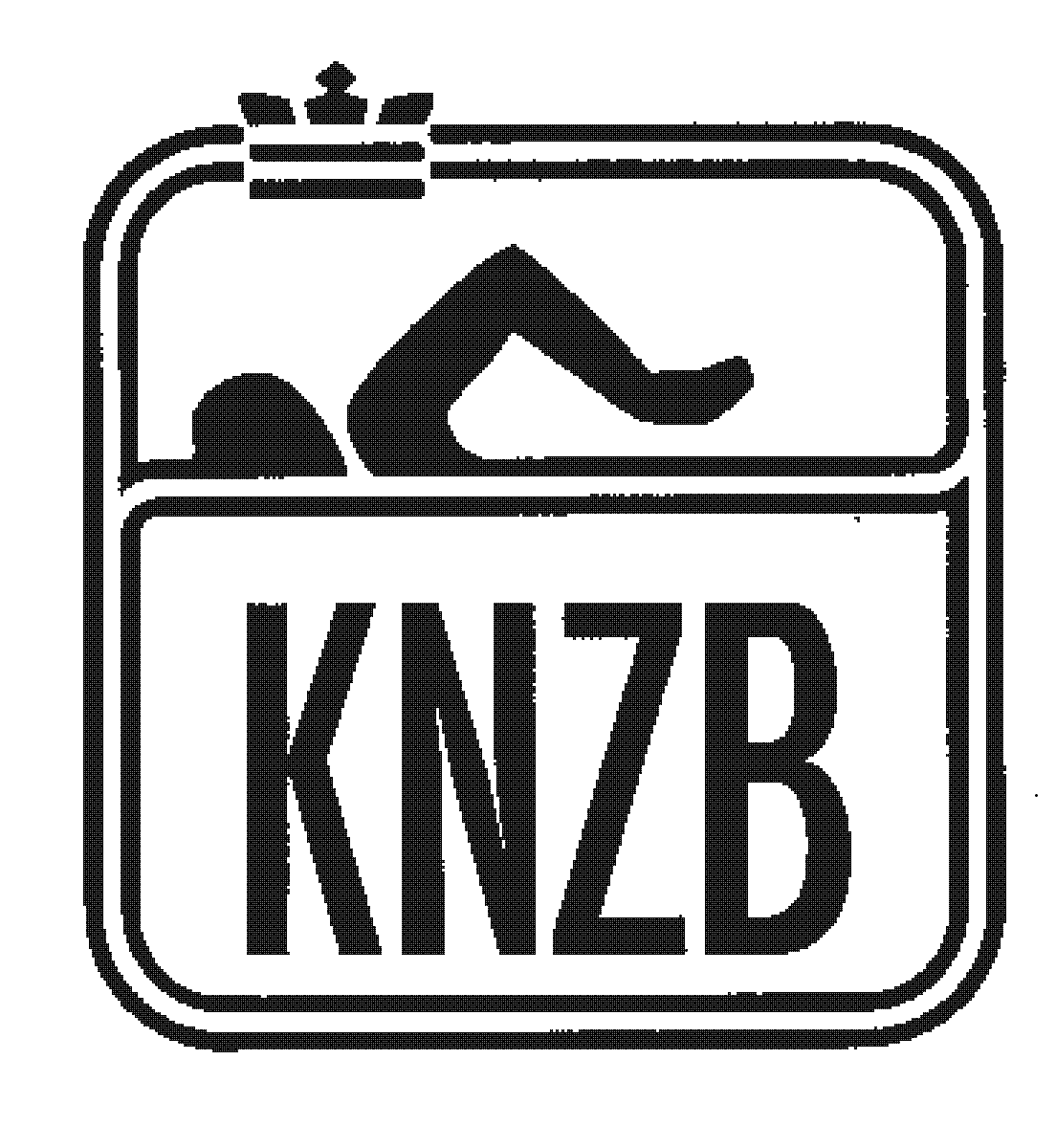 